GREENWOOD PUBLIC SCHOOL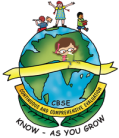 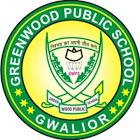 ADITYAPURAM, GWALIORSESSION 2023-24		:		SYLLABUS FOR THE MONTH OF JANUARY	  		:    CLASS-NURSERYGREENWOOD PUBLIC SCHOOLADITYAPURAM, GWALIORSESSION 2023-24		:		SYLLABUS FOR THE MONTH OF JANUARY			:           CLASS-LKGGREENWOOD PUBLIC SCHOOLADITYAPURAM, GWALIORSESSION 2023-24		:		SYLLABUS FOR THE MONTH OF JANUARY			:  	   CLASS-UKGSUBJECTSSYLLABUSSYLLABUSACTIVITY + USE OF ICTACTIVITY + USE OF ICTPARENTS INVOLVEMENTENGLISH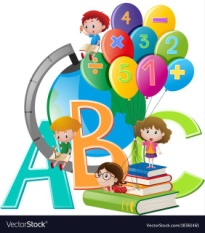 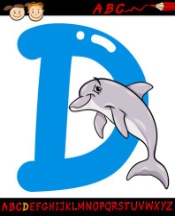 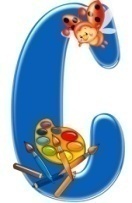 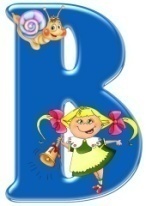 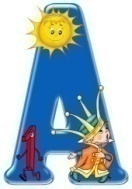 ORAL:Rhyme- 1. Work while you work….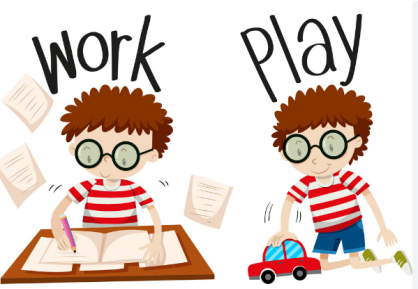 2. Yankee Doodle…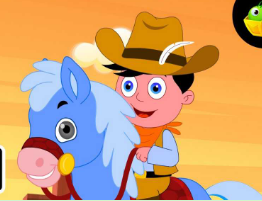 Sentence Structure-Have a nice dayVocabulary Building- Sweater, cap, coat, socks, shoesRecognition- A-TWRITTEN:Alphabets- R-WORAL:Rhyme- 1. Work while you work….2. Yankee Doodle…Sentence Structure-Have a nice dayVocabulary Building- Sweater, cap, coat, socks, shoesRecognition- A-TWRITTEN:Alphabets- R-WRhyme- 1. Work while you work…https://www.youtube.com/watch?v=X0u5DZGJkGc 2. Yankee Doodle…https://www.youtube.com/watch?v=99BK40kXZoM 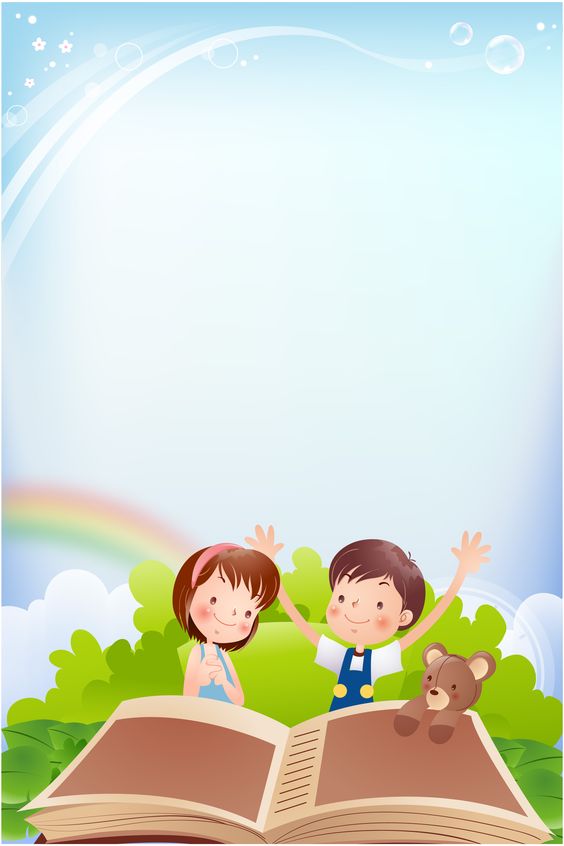 Activity WorkPoem Recitation with actions‘Show and Tell’ Picture Reading ActivityRhyme- 1. Work while you work…https://www.youtube.com/watch?v=X0u5DZGJkGc 2. Yankee Doodle…https://www.youtube.com/watch?v=99BK40kXZoM Activity WorkPoem Recitation with actions‘Show and Tell’ Picture Reading ActivityHelp your child in learning the rhyme.Motivate your child to use the vocabulary words in daily life.SUBJECTSSUBJECTSSYLLABUSSYLLABUSACTIVITY + USE OF ICTPARENTS INVOLVEMENT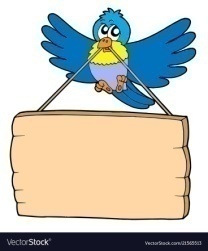   HINDI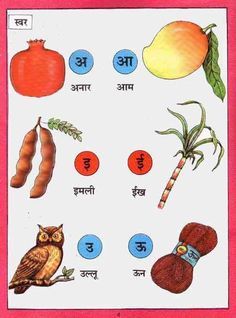   HINDIekSSf[kd%&dfork& 1- eksph				2- ek¡ ds j[kokys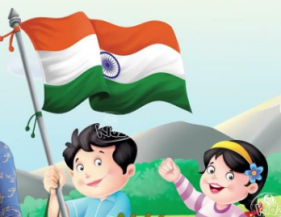 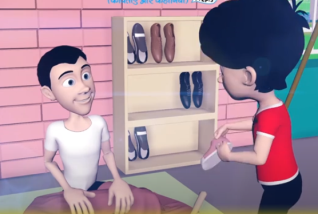 Loj o.kZ& v&v% rdokD; jpuk& gesa lqcg tYnh mBuk pkfg,Av{kjksa dh igpku&  v& v% rdfyf[kr lajpuk& v&v%v{kj ys[ku& ist ua- 18 ls 26ekSSf[kd%&dfork& 1- eksph				2- ek¡ ds j[kokysLoj o.kZ& v&v% rdokD; jpuk& gesa lqcg tYnh mBuk pkfg,Av{kjksa dh igpku&  v& v% rdfyf[kr lajpuk& v&v%v{kj ys[ku& ist ua- 18 ls 26Loj o.kZekyk xhrdfork&1- eksph				https://www.youtube.com/watch?v=Jbr8yvPjuRw 2- ek¡ ds j[kokyshttps://www.youtube.com/watch?v=v5EYF4miKbU Activity workdforkvksa dks lLoj okpuÞns[kks vkSj crkvksaÞ [ksy ls fp=ksa dks igpkudj crk,¡AcPpksa dks dfork fofHkUu Hkkoksa rFkk eqnzkvksa lfgr ;kn djkus ds fy, çksRlkfgr djsaA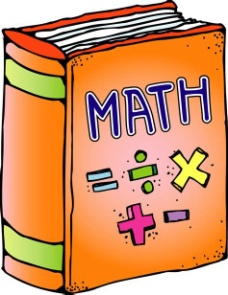 ORAL: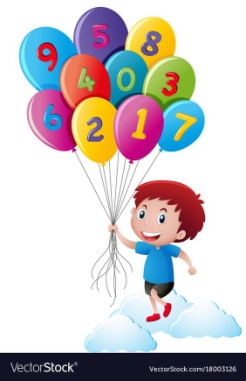 1. Counting from 1-50WRITTEN: 16-20 (Numbers)Workbook- Page no. 55-70ORAL:1. Counting from 1-50WRITTEN: 16-20 (Numbers)Workbook- Page no. 55-70Counting Songhttps://www.youtube.com/watch?v=JT0MmZcJ2VwActivity WorkLearners will be asked to count the objects asked by the educator.Motivate your child in counting objectsHelp your child in learning counting.SUBJECTSSYLLABUS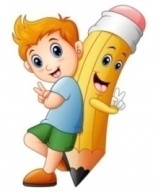 ACTIVITY + USE OF ICTPARENTS INVOLVEMENTART & CRAFTPage no. 20-25Activity Work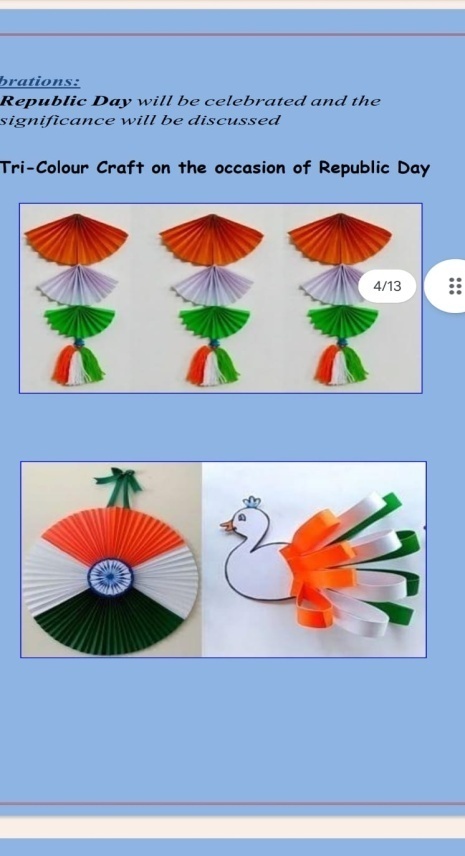 Republic Day Colour Craft Help your child to identify the daily life objects.GENERAL KNOWLEDGE1.Indoor Games-Ludo, Chess, Carrom, Table Tennis2. Outdoor Games-Cricket, Hockey, Football, Volleyball, Basketball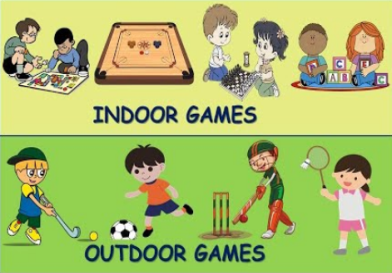 Activity WorkColouring Activity based on GAMES.Play some games with your child.VALUE EDUCATIONGreed is evilMoral Storyhttps://youtube.com/watch?v=Sv5OItL7eWE&feature=shared Make your child learn the names of family members.PHYSICAL EDUCATIONAtheletics EventsDO EXERCISE THROUGH THIS LINKhttps://www.youtube.com/watch?v=JoF_d5sgGgcTake your child to a park and play some games.DANCE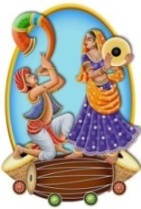 Patriotic SongSuno Gaur se Duniya Walo…‘ Suno Gaur se Duniya Walo…’ Song   https://www.youtube.com/watch?v=WhBoEaFylhg Help your child in participating in school activities.MUSICPatriotic SongSuno Gaur se Duniya Walo… ‘ Suno Gaur se Duniya Walo…’ Song   https://www.youtube.com/watch?v=WhBoEaFylhgHelp your child to learn the patriotic song.MOTOR SKILL DEVELOPMENTSit on the chair, Put on your clothes, Sit straight, Don’t litter, Do not dirty your class.REFER THIS LINK AND LEARNHanuman Chalisahttps://www.youtube.com/watch?v=5ua8VOH31ls Help your child in practicing the given skills at home.LANGUAGE DEVELOPMENTImportant Telephone Numbers-Police Station-100 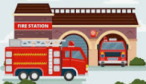 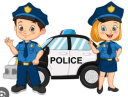 Fire Station-101 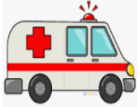 Ambulance- 102 Child’s Helpline-1098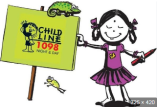 States 			CapitalMadhya Pradesh		BhopalUttar Pradesh		LucknowRajasthan			JaipurMaharashtra 		MumbaiMake your child learn the states and capitals.SUBJECTSSYLLABUSACTIVITY + USE OF ICTPARENTS INVOLVEMENTCONVERSATIONEnglish ConversationQ.1 Name the National Flag of India?Ans. TricolourQ.2 How many colours are there in the Indian National Flag?Ans. There are three colours in Indian National flag.Q.3 What is the national song of India?Ans- Vande MataramQ-4 When do we celebrate Republic Day?Ans- We celebrate Republic Day on 26th January.Hindi Conversation1- gekjs jk’Vª /ot esa fdrus jax gksrs gS\m& gekjs jk’Vª /ot esa rhu jax gksrs gSaA2- gekjk jk’Vª xku dkSulk gSa\m& tu x.k eu3-  gekjs jk’Vª xku dh jpuk fdlus dh\m& gekjs jk’Vª xku dh jpuk dfo jfoanzukFk VSxksj us dhA4- gekjs jk’Vªh; izrhd dkSu&dkSu ls gS\m& gekjs jk’Vªh; izrhd& jk’Vª/ot] jk’Vªxku] jk’Vªxhr] jk’Vªeqnzk] vkfn gSaA Help your child in learning conversation questions.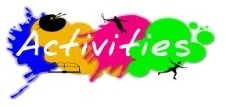 January-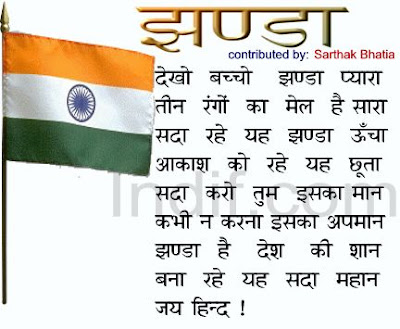 Republic Day Celebration- ‘Deshbhakti Kavita Gayan’ for Classes Nursery-UKG on 25th January 2024, Thursday. The assessment parameters are as follows:Costume (5 marks)Presentation (5 marks)Props (5 marks) Diction & Fluency (5 marks)January-Republic Day Celebration- ‘Deshbhakti Kavita Gayan’ for Classes Nursery-UKG on 25th January 2024, Thursday. The assessment parameters are as follows:Costume (5 marks)Presentation (5 marks)Props (5 marks) Diction & Fluency (5 marks)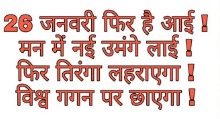 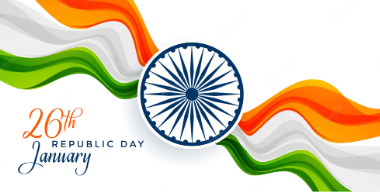 SUBJECTSSYLLABUSACTIVITY + USE OF ICTPARENTS INVOLVEMENTENGLISHORAL:Rhymes-1. Hop a little, Jump a little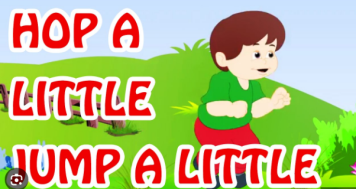 2. Two little ducksReading-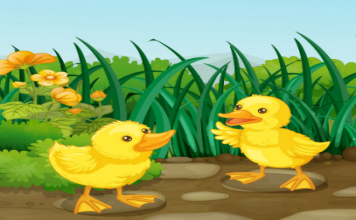 1. Short ‘o’ and ‘u’ sound words Phonics Page no. 35, 36, 40 and 41, Use of In/on/under, Yes/No, These/Those, All about meVocabulary Building- Woollens, Sweater, Jacket, Blazer, Socks, ShoesWRITTEN:Short ‘o’ and ‘u’ sound words, Use of these/those, Use of In/On/Under, Yes/No, All about me and Colour game, Dictation, Unscramble the letters to get the correct names of the pictureRhymes-Hop a little, Jump a littlehttps://www.youtube.com/watch?v=4eKmWHuGlA8 Two little duckshttps://www.youtube.com/watch?v=434Ou7HiM2c 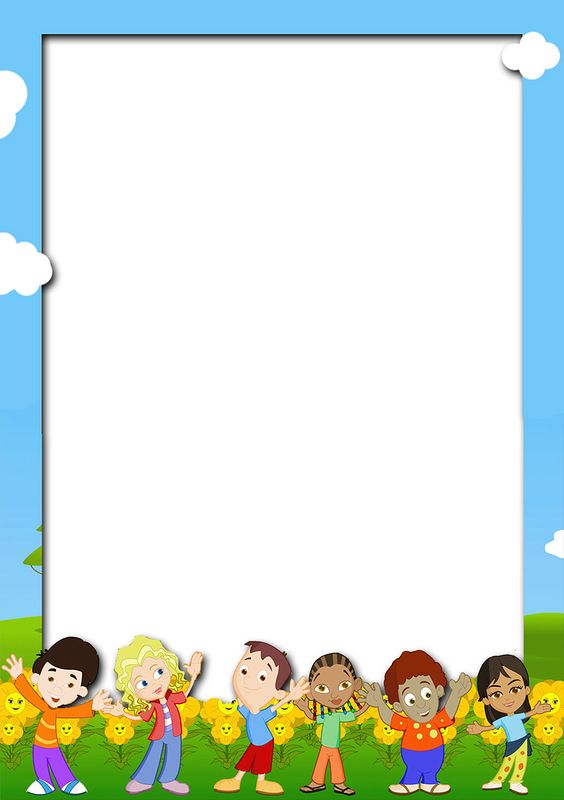 Activity Work‘Look and Identify’ Game will be played for the recapitulation of the letters and their related objects. Learners will be asked to look and identify the objects as shown by the teacher.‘Show and Tell’ Picture Reading ActivityHelp your child in learning rhymes.Motivate your child to use the vocabulary words in daily life.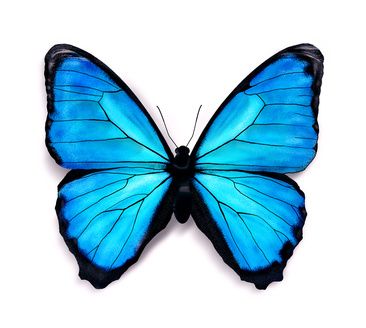 SUBJECTSSYLLABUSACTIVITY + USE OF ICTPARENTS INVOLVEMENT  HINDIORAL:dfork,¡&1- esjk >aMk 		2- igsfy;k¡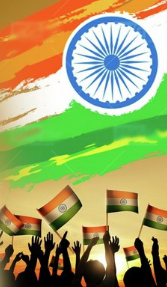 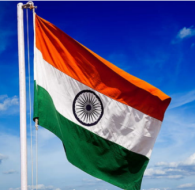 3- gekjk ns'k] gekjk oruvkSj iqjkuh dforkvksa dk iqu% vH;kl iBu&ikBu % nks] rhu vkSj pkj o.kksZa ls cus okD;] ,dopu] cgqopu] lfCt;ksa ds uke] fgUnh dh fxurh 1 ls 10 rdWRITTEN:o.kZekyk&   nks] rhu vkSj pkj o.kksZa ls cus okD;] 'kCn igsyh] oxZ igsyh] nks] rhu vkSj pkj o.kksZa ls cus 'kCn] [kkyh LFkku Hkfj,] Jqrys[k ckyxhr ist ua 40] 'kCn ist ua- 69&77dfork,¡&1- esjk >aMk 	https://www.youtube.com/watch?v=vxlDymYJabA 2- igsfy;k¡&3- gekjk ns'k] gekjk oruhttps://www.youtube.com/watch?v=guNyQ011wL0 o.kZekykhttps://www.youtube.com/watch?v=GBWGNvHsiFs 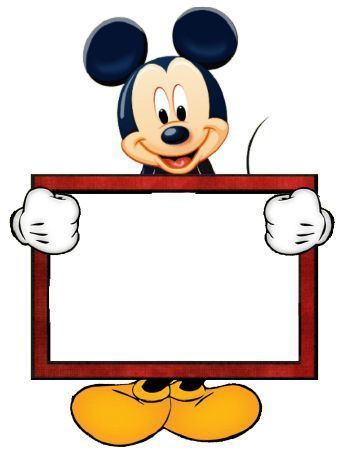 Activity Workdforkvksa dks lLoj okpuns[kks vkSj crkvksaÞ [ksy ls fp=ksa dks igpkudj crk,¡A^ns[kksa vkSj crkvks* [ksy ds tfj, o.kksaZ dks igpkub, ,oa crkb,sAcPpksa dks O;atuksa ls lacaf/kr fp=@oLrq,¡ igpkuusa esa lgk;rk djsaAcPpksa dks dfork fofHkUu Hkkoksa rFkk eqnzkvksa lfgr ;kn djkus ds fy, çksRlkfgr djsaA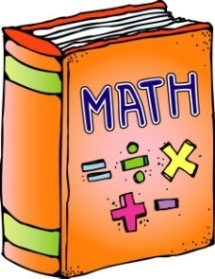 ORAL:Counting from 101-200, Table-2-5, Number Names 1-10, Addition Game, Subtraction and Concept of zero (0)WRITTEN:Counting from 151 to 200, Subtraction, Increasing and Decreasing Order, Backward Counting from 20-1, Addition Game, Dictation, Book pg no. 108-112Counting-https://www.youtube.com/watch?v=B5iAW-jnkPw 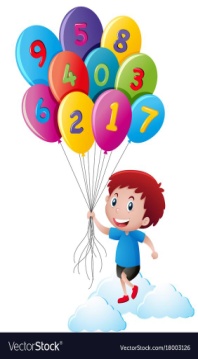 Table of 5-https://www.youtube.com/watch?v=rmQqvwlnvh8  Help your child in learning counting and tables.SUBJECTSSYLLABUSACTIVITY + USE OF ICTPARENTS INVOLVEMENTART & CRAFT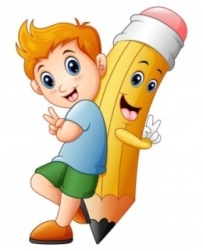 Page no. 31-37 Activity Work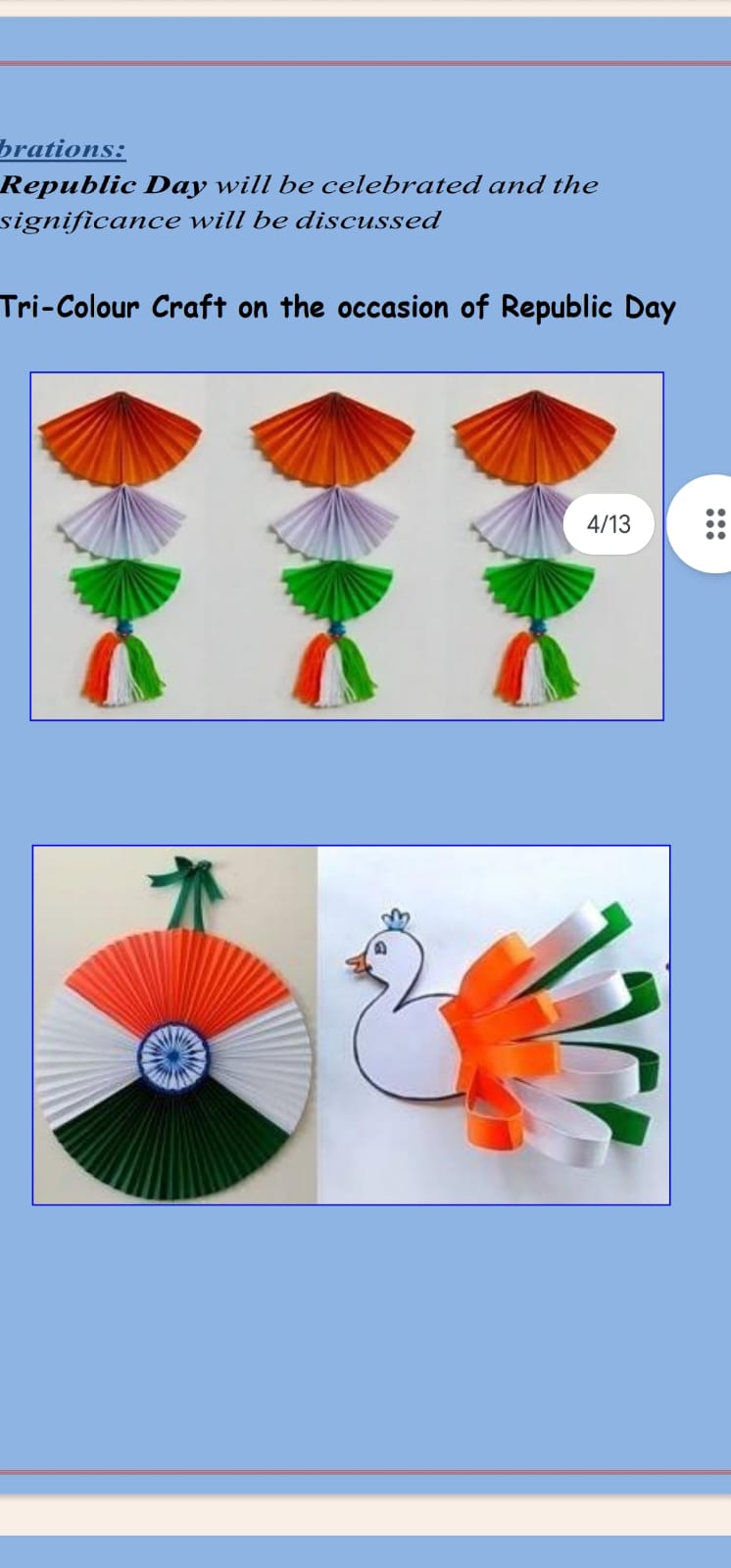 Republic Day Colour CraftHelp your child to identify the daily life objects.GENERAL KNOWLEDGENational Symbols, Different Games, Body Parts, All about meActivity Work‘Look and Identify’ Activity based on National Symbols.Help your child to identify the National Symbols.Play some games with your child.VALUE EDUCATIONGreed is evilMoral Storyhttps://youtube.com/watch?v=ec7L5EBgJUk&feature=shared Make your child learn the names of family members.PHYSICAL EDUCATIONAtheletics EventsDO EXERCISE THROUGH THIS LINKhttps://www.youtube.com/watch?v=JoF_d5sgGgcTake your child to a park and play some games.DANCEPatriotic SongSuno Gaur se Duniya Walo…‘ Suno Gaur se Duniya Walo…’ Song   https://www.youtube.com/watch?v=WhBoEaFylhg Help your child in participating in school activities.MUSICPatriotic SongSuno Gaur se Duniya Walo… ‘ Suno Gaur se Duniya Walo…’ Song   https://www.youtube.com/watch?v=WhBoEaFylhgHelp your child to learn the patriotic song.MOTOR SKILL DEVELOPMENTSit on the chair, Put on your clothes, Sit straight, Don’t litter, Do not dirty your class.REFER THIS LINK AND LEARNHanuman Chalisahttps://www.youtube.com/watch?v=5ua8VOH31ls Help your child in practicing the given skills at home.LANGUAGE DEVELOPMENTImportant Telephone Numbers-Police Station-100 Fire Station-101 Ambulance- 102 Child’s Helpline-1098States 			CapitalMadhya Pradesh		BhopalUttar Pradesh		LucknowRajasthan			JaipurMaharashtra 		MumbaiMake your child learn the states and capitals.SUBJECTSSYLLABUSACTIVITY + USE OF ICTPARENTS INVOLVEMENTCONVERSATIONEnglish ConversationQ.1 Name the National Flag of India?Ans. TricolourQ.2 How many colours are there in the Indian National Flag?Ans. There are three colours in Indian National flag.Q.3 What is the national song of India?Ans- Vande MataramQ-4 When do we celebrate Republic Day?Ans- We celebrate Republic Day on 26th January.Hindi Conversation1- gekjs jk’Vª /ot esa fdrus jax gksrs gS\m& gekjs jk’Vª /ot esa rhu jax gksrs gSaA2- gekjk jk’Vª xku dkSulk gSa\m& tu x.k eu3-  gekjs jk’Vª xku dh jpuk fdlus dh\m& gekjs jk’Vª xku dh jpuk dfo jfoanzukFk VSxksj us dhA4- gekjs jk’Vªh; izrhd dkSu&dkSu ls gS\m& gekjs jk’Vªh; izrhd& jk’Vª/ot] jk’Vªxku] jk’Vªxhr] jk’Vªeqnzk] vkfn gSaA 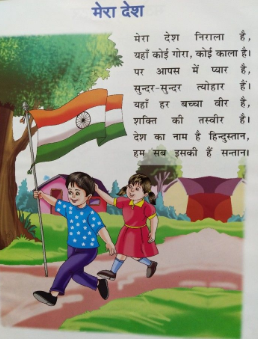 Help your child in learning conversation questions.January-Republic Day Celebration- ‘Deshbhakti Kavita Gayan’ for Classes Nursery-UKG on 25th January 2024, Thursday. The assessment parameters are as follows:Costume (5 marks)Presentation (5 marks)Props (5 marks) Diction & Fluency (5 marks)January-Republic Day Celebration- ‘Deshbhakti Kavita Gayan’ for Classes Nursery-UKG on 25th January 2024, Thursday. The assessment parameters are as follows:Costume (5 marks)Presentation (5 marks)Props (5 marks) Diction & Fluency (5 marks)SUBJECTSSYLLABUSACTIVITY + USE OF ICTPARENTS INVOLVEMENTENGLISHORAL:Rhymes- 1. Popcorn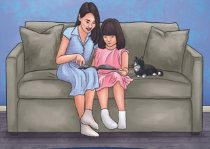 2.My mother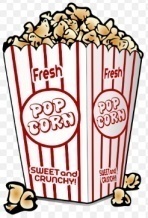 Vocabulary Building- Genders- Male-Female, Father-Mother, Lion-Lioness, King-Queen, Uncle-Aunt, Bull-CowReading Pg No.- 24,30,32,37,39WRITTEN:Genders, Use of ‘What is this/that?’, Yes-No, Use of ‘I am’, ‘You are’,Use of ‘We are’, ‘They are’Use of ‘Our’, ‘Their’Use of ‘on, in, under, behind, in front of and near’,Use of where, how manyRhymes-1. Popcornhttps://www.youtube.com/watch?v=n8EbspwvB2I 2.My motherhttps://www.youtube.com/watch?v=-BV0plNPUeQ Activity WorkLearners will be asked to use on/in/under/behind/in front of/near in the sentences given by the teacher.Help your child in learning rhymes.Help your child in learning genders.SUBJECTSSYLLABUSACTIVITY + USE OF ICTPARENTS INVOLVEMENT  HINDIdfork,¡&1- g¡ldj cksyks         2-esjh xqfM+;k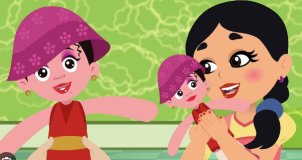 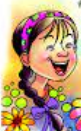 iBu ikBu& ist u. 95] 97] 99fyf[kr%&ikB&27% j ¼jsQ½ dh ek=k ¼ ` ½ikB&28% j ¼insu½ dh ek=k ¼  z ]  ª ½v{kjksa dk vk/kk :ilIrkg ds fnu] L=h&iq:’k] fyax] esjk ifjp;1- g¡ldj cksyks         https://www.youtube.com/watch?v=XRsVgtndZ8I 2-esjh xqfM+;khttps://www.youtube.com/watch?v=TG7hp79BYEY Activity Workdforkvksa dks lLoj okpuns[kks vkSj crkvksaÞ [ksy ls fp=ksa dks igpkudj crk,¡A^ns[kksa vkSj crkvks* [ksy ds tfj, v¡ dh ek=k okys 'kCnksa dks if<+, ,oa crkb,sAcPpksa dks dfork fofHkUu Hkkoksa rFkk eqnzkvksa lfgr ;kn djkus ds fy, çksRlkfgr djsaA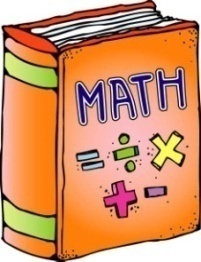 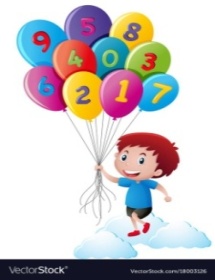 ORAL:1. Counting from 401-5002. Tables from 2 to103. Number names from 51 to 1004. Days of the WeekWRITTEN:Counting from 401 to 500Number names from 81 to 100Table of 10, Money,Subtraction with ‘0’,Days of the weekCounting-https://www.youtube.com/watch?v=B5iAW-jnkPw Number Nameshttps://www.youtube.com/watch?v=LyvQ6pc7JSA Activity Work‘Look and Identify’ Number Names GameTable Quiz- Dodging will be taken up.Help your child in learning counting and tables.SUBJECTSSYLLABUSACTIVITY + USE OF ICTPARENTS INVOLVEMENTEVS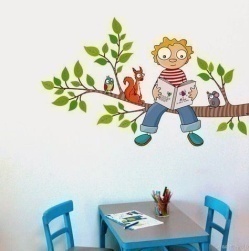 ORAL:Land Transport- Bus, Car, Train, Bicyle, ScooterWater Transport- Boat, Ship, YachtAir Transport- Aeroplane, Helicopter, RocketFlowers- Rose. Sun flower, Lotus, Lily, MarigoldLeaves- Banana Leaf, Peepal Leaf, Mango Leaf, Papaya Leaf, Neem LeafWRITTEN:Means of Transport; Our Earth; Air, Water and Weather; Our Sky; Outdoor Games-Make your child learn the various means of transport.ART & CRAFTPage no. 21, 22, 23, 24(Butterfly, Joker, Vegetables, Air Balloon)Activity Work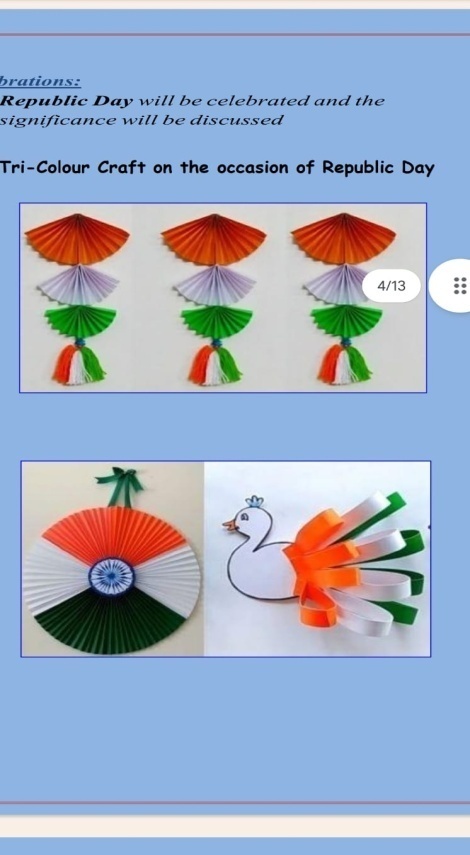 Republic Day Colour CraftHelp your child to identify the daily life objects.GENERAL KNOWLEDGEVehicles, In the Park, ToysActivity WorkLearners will speak two lines on his/her favourite toy.Help your child identify the vehicles, things in the parkVALUE EDUCATIONGreed is evilMoral Storyhttps://youtube.com/watch?v=ec7L5EBgJUk&feature=shared Make your child learn the names of family members.PHYSICAL EDUCATIONAtheletics EventsDO EXERCISE THROUGH THIS LINKhttps://www.youtube.com/watch?v=JoF_d5sgGgcTake your child to a park and play some games.DANCE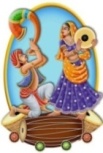 Patriotic SongSuno Gaur se Duniya Walo…‘ Suno Gaur se Duniya Walo…’ Song   https://www.youtube.com/watch?v=WhBoEaFylhg Help your child in participating in school activities.MUSICPatriotic SongSuno Gaur se Duniya Walo… ‘ Suno Gaur se Duniya Walo…’ Song   https://www.youtube.com/watch?v=WhBoEaFylhgHelp your child to learn the patriotic song.MOTOR SKILL DEVELOPMENTSit on the chair, Put on your clothes, Sit straight, Don’t litter, Do not dirty your class.REFER THIS LINK AND LEARNHanuman Chalisahttps://www.youtube.com/watch?v=5ua8VOH31ls Help your child in practicing the given skills at home.LANGUAGE DEVELOPMENTImportant Telephone Numbers-Police Station-100 Fire Station-101 Ambulance- 102 Child’s Helpline-1098States 			CapitalMadhya Pradesh		BhopalUttar Pradesh		LucknowRajasthan			JaipurMaharashtra 		MumbaiMake your child learn the states and capitals.SUBJECTSSYLLABUSACTIVITY + USE OF ICTPARENTS INVOLVEMENTCONVERSATIONEnglish ConversationQ.1 Name the National Flag of India?Ans. TricolourQ.2 How many colours are there in the Indian National Flag?Ans. There are three colours in Indian National flag.Q.3 What is the national song of India?Ans- Vande MataramQ-4 When do we celebrate Republic Day?Ans- We celebrate Republic Day on 26th January.Hindi Conversation1- gekjs jk’Vª /ot esa fdrus jax gksrs gS\m& gekjs jk’Vª /ot esa rhu jax gksrs gSaA2- gekjk jk’Vª xku dkSulk gSa\m& tu x.k eu3-  gekjs jk’Vª xku dh jpuk fdlus dh\m& gekjs jk’Vª xku dh jpuk dfo jfoanzukFk VSxksj us dhA4- gekjs jk’Vªh; izrhd dkSu&dkSu ls gS\m& gekjs jk’Vªh; izrhd& jk’Vª/ot] jk’Vªxku] jk’Vªxhr] jk’Vªeqnzk] vkfn gSaA Help your child in learning conversation questions.January-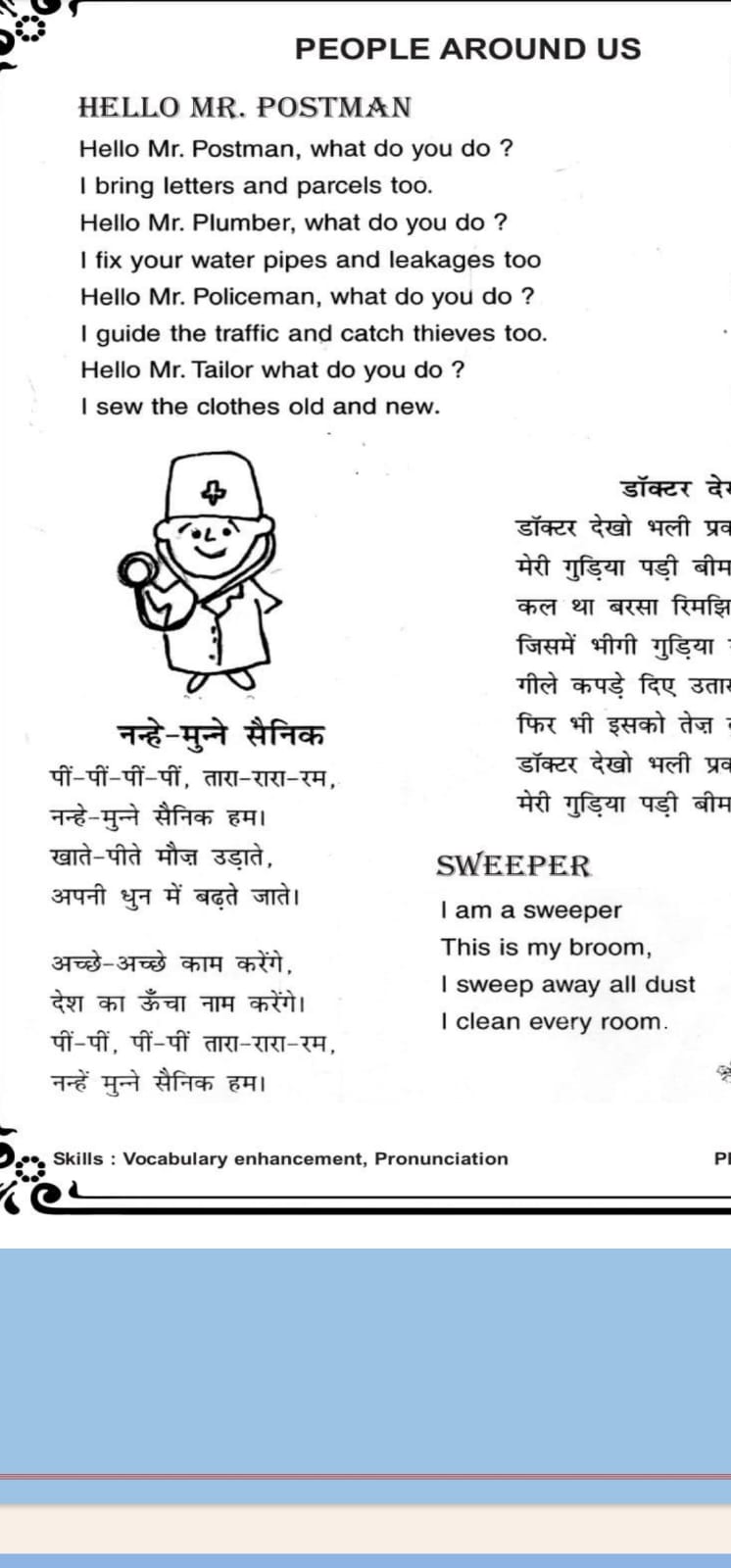 Republic Day Celebration- ‘Deshbhakti Kavita Gayan’ for Classes Nursery-UKG on 25th January 2024, Thursday. The assessment parameters are as follows:Costume (5 marks)Presentation (5 marks)Props (5 marks) Diction & Fluency (5 marks)January-Republic Day Celebration- ‘Deshbhakti Kavita Gayan’ for Classes Nursery-UKG on 25th January 2024, Thursday. The assessment parameters are as follows:Costume (5 marks)Presentation (5 marks)Props (5 marks) Diction & Fluency (5 marks)